PRESBYTERIAN MEN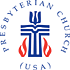 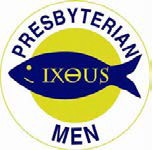 Presbyterian Church (U.S.A.)Church Man of the Year Award   _____________________________________________________________________________________________(Name of Church)Named 	as Church Man of the Year for the following reasons:(Please use reverse side or attach a sheet of paper if more space is needed)Date_______________________________________Signed,(Clerk of Session)	or	(Pastor)Church Address:	 City/State/Zip: 		Church Phone 		Church Fax 	 Church E-Mail Address 			Church Web Site 	 Please keep a copy of this form and send the original with a $25.00 check payable to Presbyterian Men addressed  to:National Presbyterian Men SE06002 P. O. Box 643765Pittsburgh, PA 15264-3765If you wish to pay by Credit Card fill in the following lines:American Express	Discover 	Visa	Master Card 	Number: 		Expiration Date 	/	Name on Card (Print) 	Signature 	National Council of Presbyterian Men, Inc., 100 Witherspoon Street, Louisville, KY 40202Revised 5/14, 3/24/18PRESBYTERIAN MEN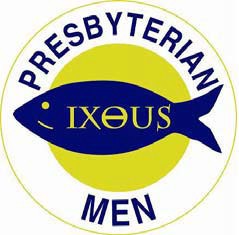 Presbyterian Church (U.S.A.)Qualifications for the Church Man of the Year AwardAny man in the Presbyterian Church (U.S.A.) is eligible for the award.He must have the endorsement of the Session of the church of which he is a member.The reason(s) for his selection shall be noted on the Church Man of the Year form.The reasons will ordinarily include exceptional demonstration of his Christian faith and outstanding service to the Church and/or Community.To award the Church Man of the Year pin and Certificate, the chapter must be a registered member of the national Presbyterian Men’s organization.The recipient should be recognized by a presentation in worship in the church of which he is a member.The purpose of the award is to encourage others, by their example, to stir up the gift of God within them and to bring such a vitality of inspiration and motivation for the Gospel that many will become active followers of Christ.National Council of Presbyterian Men, Inc., 100 Witherspoon Street, Louisville, KY 40202Revised 4/30/14, 3/24/18